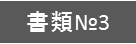 感染症拡大防止対策ガイドラインの作成について次の（１）～（11）についてガイドラインを作成し、実行委員会事務局へ提出してください。３つの密（密閉・密集・密接）の徹底的な回避対策について（１）感染者、濃厚接触者が出た場合の対応について（２）選手や控え選手、監督・役員に対する待機場所の指示と感染防止対策　      （３）応援者（保護者等）や一般者に対する感染防止対策　      （４）試合待機者の施設内での感染防止対策（５）会議室、放送室、更衣室など室内での感染防止対策        （６）会場（集合場所）までの移動手段での感染防止対策その他の感染防止対策　　　　（７）【協会管理施設】施設入場時の検温について（８）移動時や待機時のマスクの着用について　　　　（９）うがい手洗いや会場での消毒体制について　　　　（10）熱中症予防の給水と水分補給方法について　　　　（11）上記以外での感染対策についてガイドラインの見本は『倉敷スポーツナビ』に掲載しています。